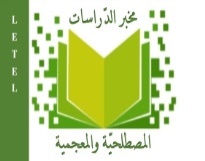 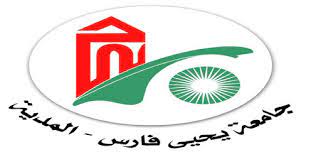 استمارة المشاركة في الملتقى الوطني الموسوم بـ:قضايا المصطلح الصوتي في دراسات المستشرقيناسم ولقب المشارك:الدرجة العلمية:الرتبة:مؤسسة العمل:البريد الإلكتروني:محور المشاركة:الملخّص:.........................................................................................................................................................................................................................................................................................................................................................................................................................................................................................................................................................................................................................................................................................................................................................................................................................................................................................................................................................................................................................................................................................................................................................................................................................................................................................................................................................................................................................................................................................................................................................................................................................................................................................................................................................................................................................................................................................................................................................................................................................................................................................................................................................................................................................................................................................................................................